 LEQuestionnaireAfin de coordonner et de donner un maximum d’efficacité à la solidarité dont ont déjà fait preuve dans le passé les Chandeleys, la commune est en train de mettre en place un plan communal de sauvegarde.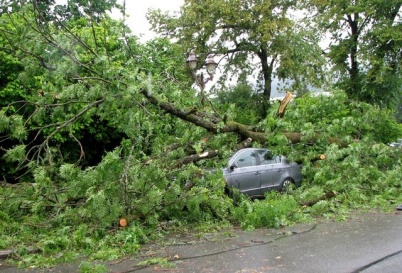 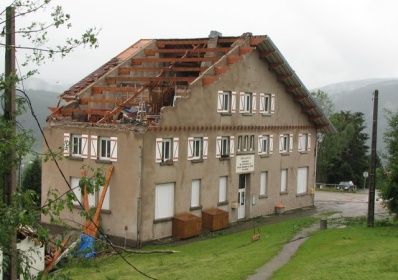 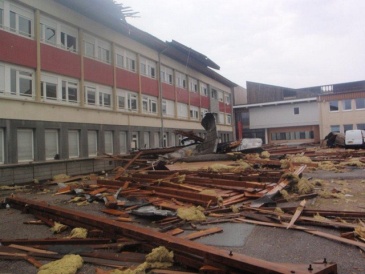 Pour cela, nous vous remercions de bien vouloir remplir le questionnaire ci-dessous, dans le but de recenser les points forts et les points faibles de notre population. Ce questionnaire est confidentiel, restera à la Mairie et ne sera exploité qu’en cas de catastrophe.Un questionnaire par foyer :Nom : _______________________________________Adresse : _________________________________________________________________________________Nombre de personnes vivant dans le foyer : Adultes : _______________       Enfants : __________________Résidence : ………………………………. Principale		 Secondaire (téléphone où vous joindre pour savoir si vous être sur Champdray ou non : ______________________)Avez-vous un moyen de chauffage indépendant 
de l’électricité type poêle à bois, poêle à alcool, autre ………………………………	 OUI			 NONAvez-vous un générateur de secours : groupe électrogène ………………………	 OUI			 NONAvez-vous un stock en nourriture et en eau 
pour subvenir à vos besoins pour 72h00……………………………………………………	 OUI			 NONAvez-vous un poste radio à piles + piles pour 
recevoir des informations officielles	……………………………………………………	 OUI			 NONPossédez-vous un téléphone portable pour recevoir 
des SMS de la mairie en cas d’alerte (tempête par exemple) 			 OUI			 NONN° ___________________.		Voulez-vous recevoir par E-mail les informations communales :			 OUI			 NONVotre adresse E-mail : _________________Avez-vous, dans votre foyer une ou des personnes nécessitantune attention particulière (mobilité réduite, handicap, ….)			 OUI			 NONEtes-vous isolé(e) (voisins éloignés, seul(e) …..)					 OUI			 NONEtes-vous situé(e) dans une zone difficile d’accès en cas de problème(en forêt, sur un chemin difficile d’accès, etc…)					 OUI			 NONDésirez-vous signaler une dépendance vitale à certains médicaments ou appareils (respirateur, insuline etc..) ? Si oui, précisez laquelle : ____________________________________________________________________________________________________________________________________________________________________________Une ou plusieurs personnes de votre foyer possède-t-elle(s) des aptitudes particulières pouvant être précieuses en cas de situation de soutien à la population : (exemple : secouristes, profession médicales, sociales, cuisine, technique, etc.. )										 OUI			 NON Précisez la(les)quelle(s) et qui :____________________________________________________ ____________________________________________________________________________________________________________________________________________________________________________________________________________Avez-vous des matériels particuliers que vous pourriez utiliser ou mettre à disposition dans une situation d’urgence (matériel de chantier, tracteur, etc…)										 OUI			 NONPrécisez lesquels : __________________________________________________________________________________________________________________________________________________________________________________________________________________________________________________________________________________________Si vous avez des commentaires ou des précisions supplémentaires à ajouter, ces lignes sont à votre disposition :……………………………………………………………………………………………………………………………………………………………………………………………………………………………………………………………………………………………………………………………………………………………………………………………..…………………………………………………………………………………………………………………………………………………………………………………………………………………………………………………………………………………………………………………………………………………………………………………………………………………………………………………………………………………………………………………………………………………………………………………………………………………………………………………………………………………………………………………………………………………………………………………………………………………………………………………………………………………………………………………………………………………………………………………………………………………………………………………………………………………………………………………………………………………………Ce questionnaire, une fois rempli est à déposer à la Mairie avant le 23 février 2015.Merci pour votre implication